Encadrement, formation et évaluation des JOFF en : 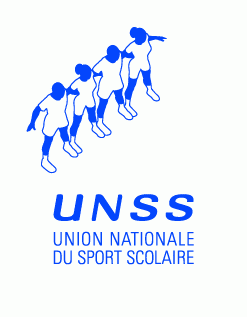 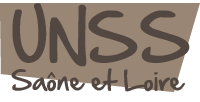 Modalités de formation et d’évaluation pour l’attribution du niveau District et Départemental→ Formation en interne→ Evaluation sur les rencontresCombien de JOFF ?→ 1 JOff minimum par équipe qui peut devenir joueur à son tour à partir du moment où l’on peut présenter un autre JOffEncadrement des JOFF en compétition→ 1 professeur référent qui guide et intervient si nécessaire